ST NINIAN’S HIGH SCHOOLPSHE Newsletter & LessonsWeek Beginning 23rd August 2021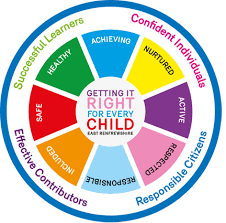 Focus of the week: Daily PrayersSchool Canteen InformationExtra-Curricular Sports ClubsSchool WifiFlu Vaccination lettersPastoral staff to collect letters and give to pupils in PSHESchool busses Pupils travelling on coaches are to be aware that there is no eating or drinking allowed when travelling to and from school.  Please respect this rule and do not eat/drink whilst traveling on the school bus.Faith mattersEucharistic Adoration from 12.20-1.00pm every Friday with the Rosary at 12.30pm. Mass in the Oratory, Tuesday, Thursday, Friday, 8.25am. LockersAll S2-S6 locker holders should ensure their locker is securely closed and padlocked.If it has a tie or a School padlock on it a new 40mm padlock should be purchased asap and you must see Mrs Callan in School office. It may not be possible for it to be resolved immediately but you MUST return to office when asked to do so.All lockers must be secure by Friday 27th August. After this date, any insecure lockers will be reallocated and you will lose your locker.Mental Health Awareness 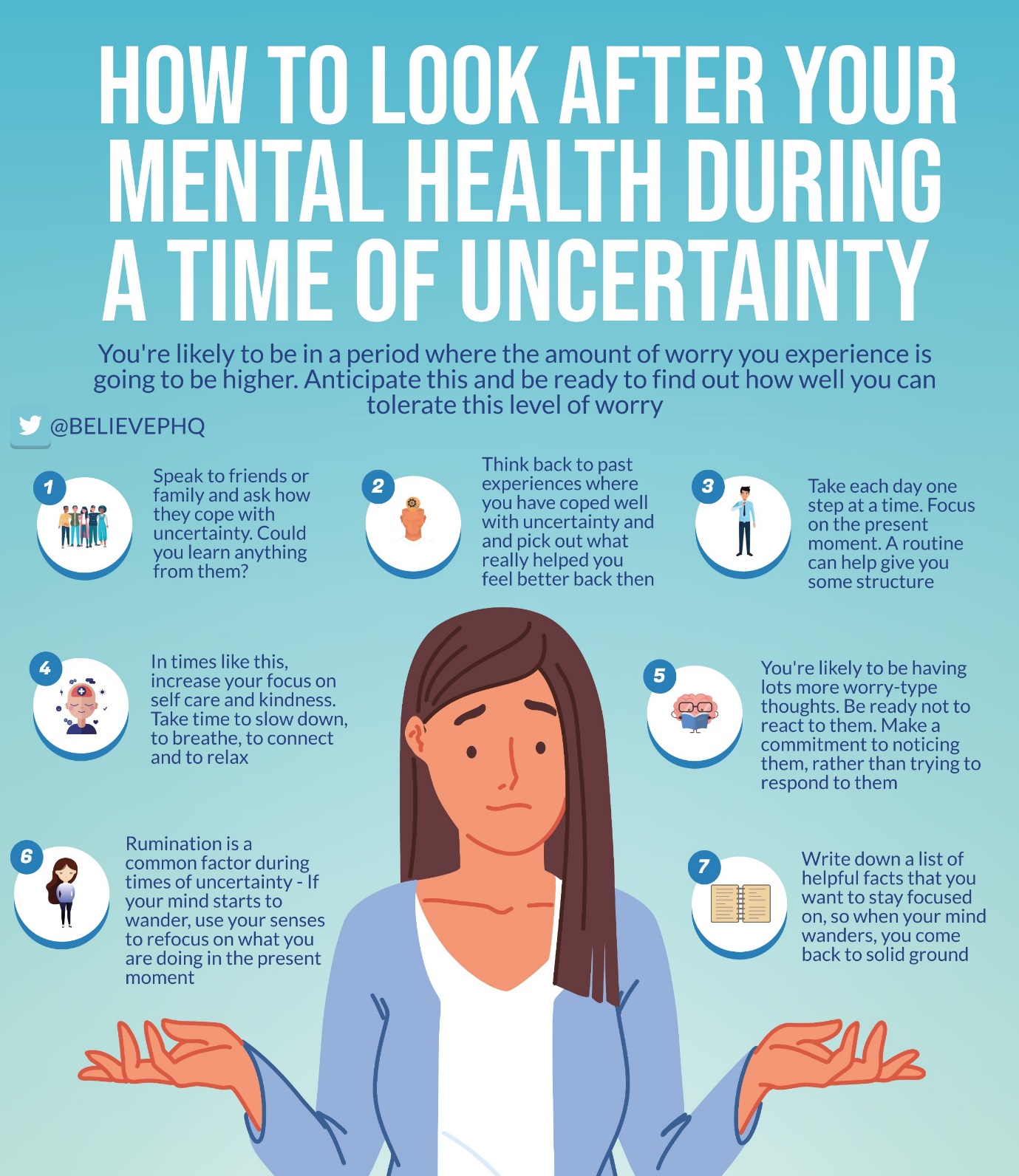 S1From the 18th- 25th break will be 10.15 and lunch 12.10From 26th-3rd break will be 10.20 and lunch 12.15Walk on left around schoolScience – one way systemAccessing Microsoft Teams from your mobile phoneAccessing Microsoft Teams from your Laptop or ComputerUse of PlannerBody ImagePupil Council Nominations to be completed ASAP.  Please forward names to year head. S2Use of PlannerBody Image Pupil Council Nominations to be completed ASAP.  Please forward names to year head.S3Induction SlidesBody Image Pupil Council Nominations to be completed ASAP.  Please forward names to year head. S4Mental Health and Wellbeing Award – Understanding Mental Health IssuesLessonMarking Scheme Pupil Council Nominations to be completed ASAP.  Please forward names to year head. S5Induction Slides    Mental Health and Wellbeing Award – Influences on Mental Health Marking Scheme Slides to be covered for Unit 2 Outcome 1Pupil Council Nominations to be completed ASAP.  Please forward names to year head. S6S6 Intro and Diploma S6 Service and Volunteering Opportunities Pupil Council Nominations to be completed ASAP.  Please forward names to year head. Fast Track applicants should hand first draft of personal statement to teacher for feedback.  Also, log on to UCAS using phones or computers to ensure all information is up to date.Pupils should log on to the school website to see the advice available on how to complete their Personal Statement – See Below HyperlinksAll about me – link for classrooms / teamshttps://forms.office.com/Pages/ShareFormPage.aspx?id=oyzTzM4Wj0KVQTctawUZKQwl9f_kBv9NrL-7TIctaoVUN0c1UEg3UFY3MTlGQ1NQUk5GOEM4T0JCWS4u&sharetoken=mTACg0MhHEZiJ1HOsSlaLink to school website and advice on completing Personal StatementLink 1 – Advice on completing Personal StatementLink 2 – How to structure Personal StatementE Ward